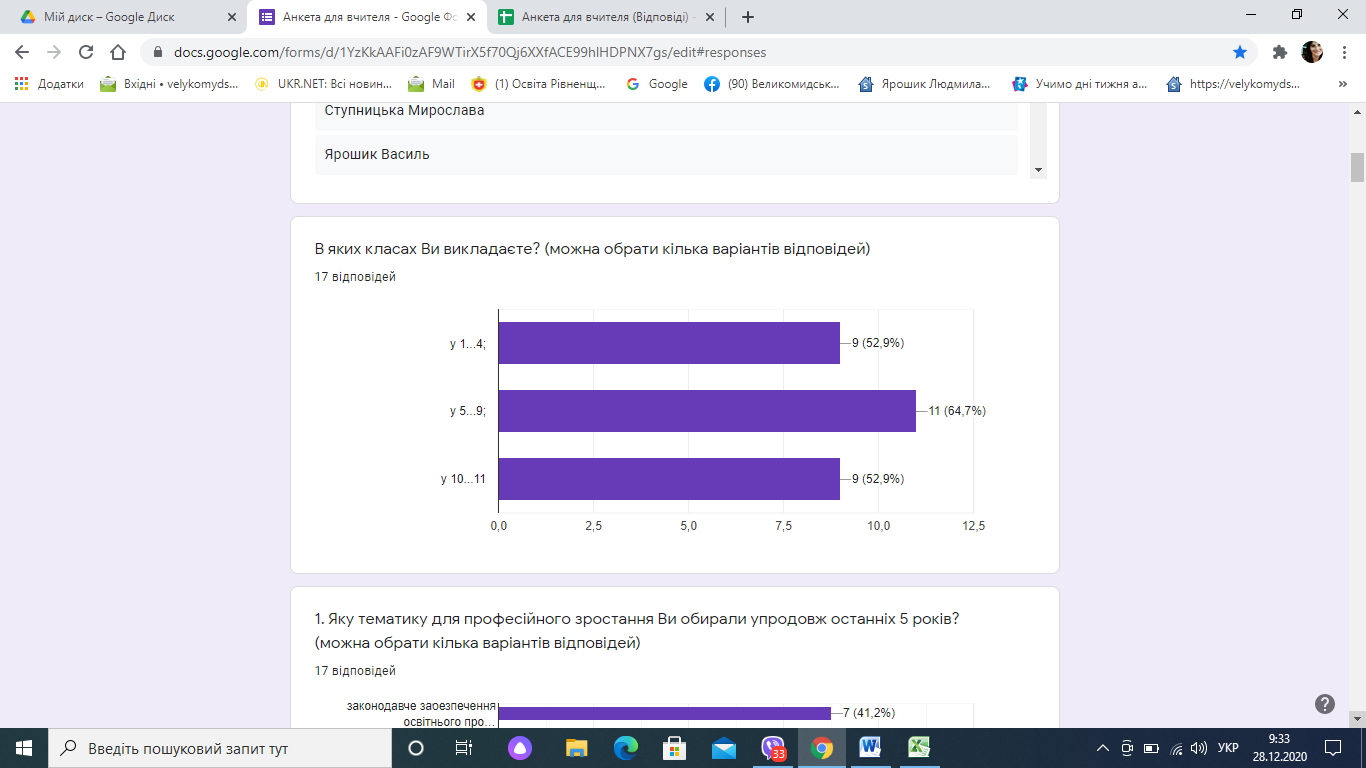 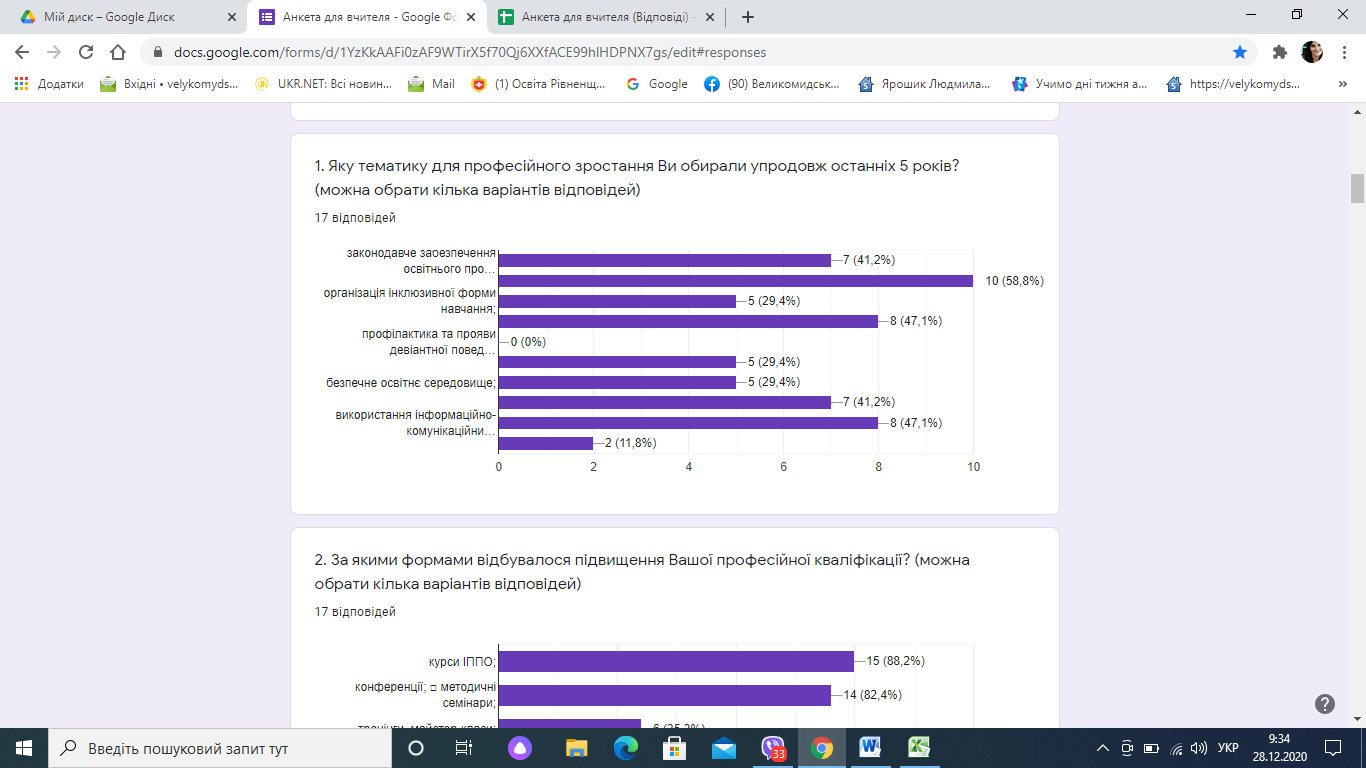 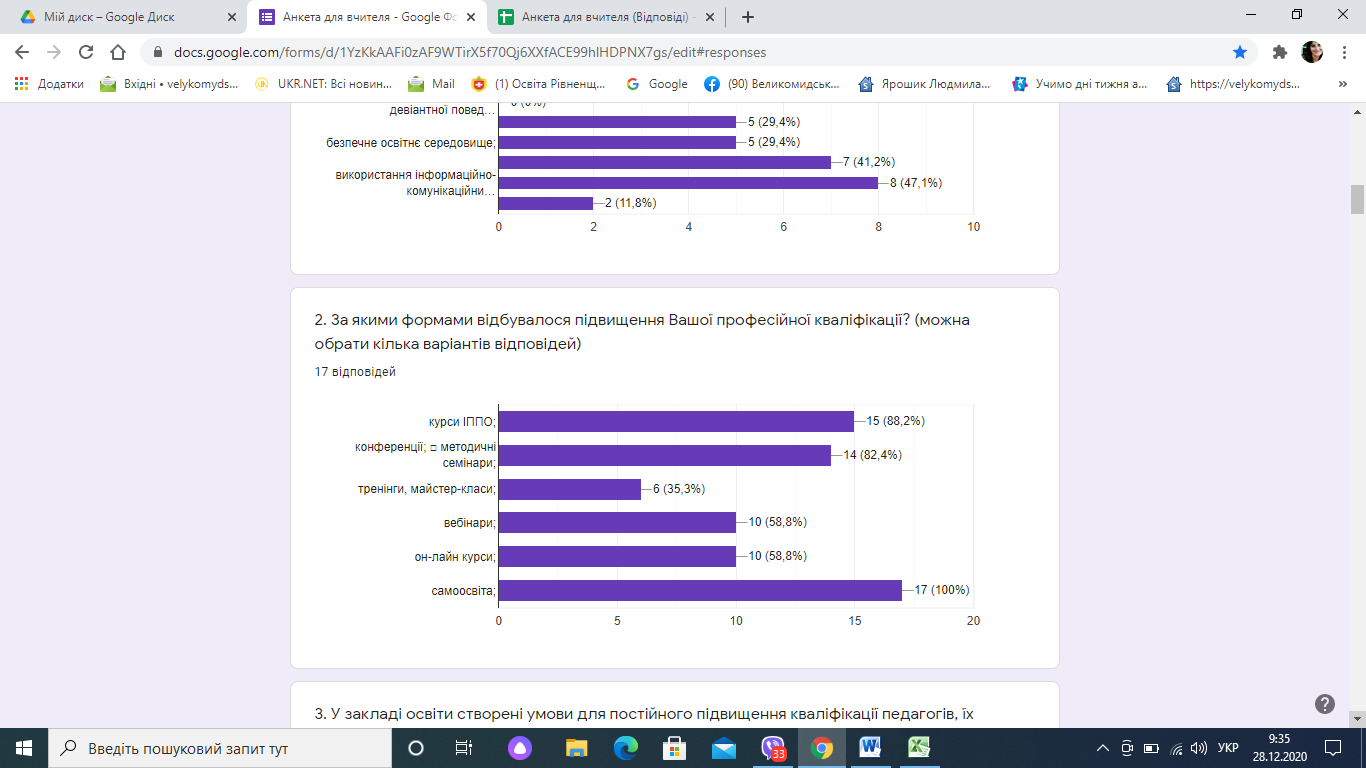 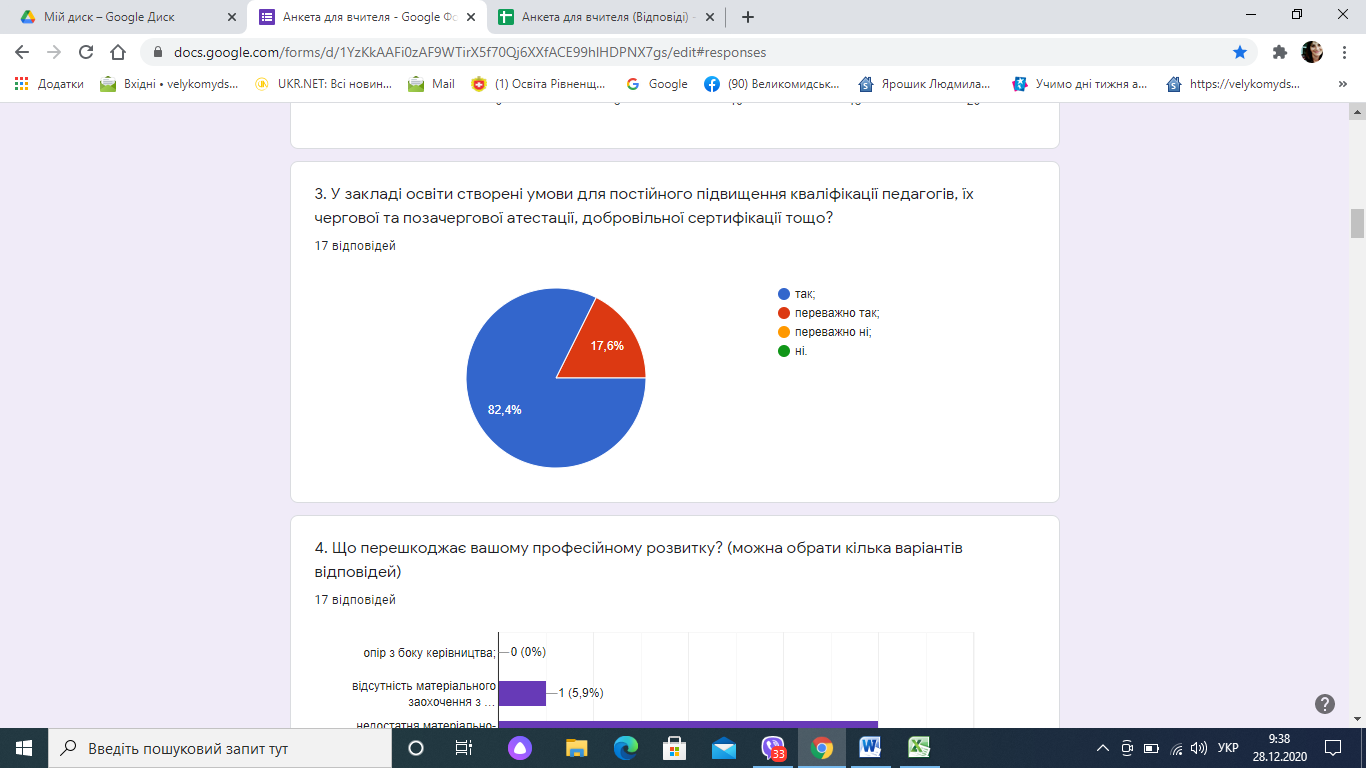 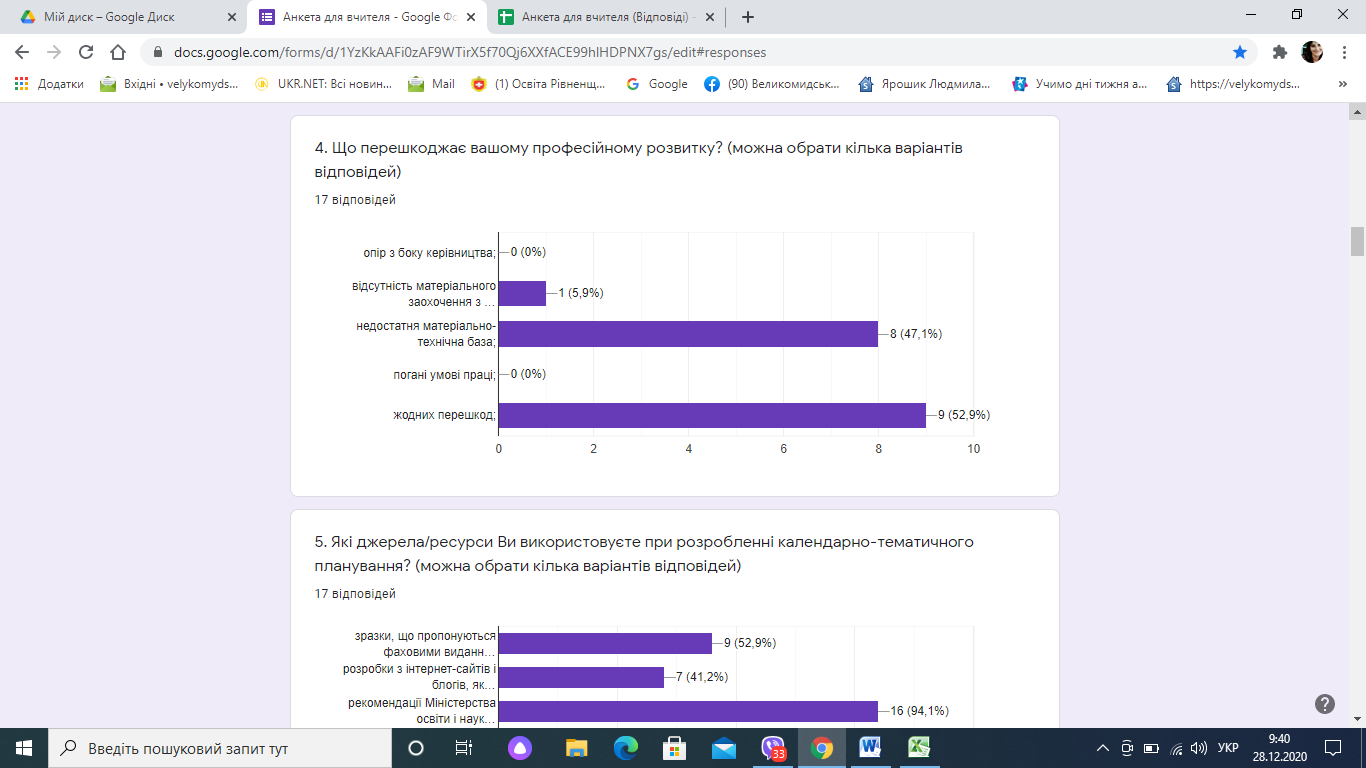 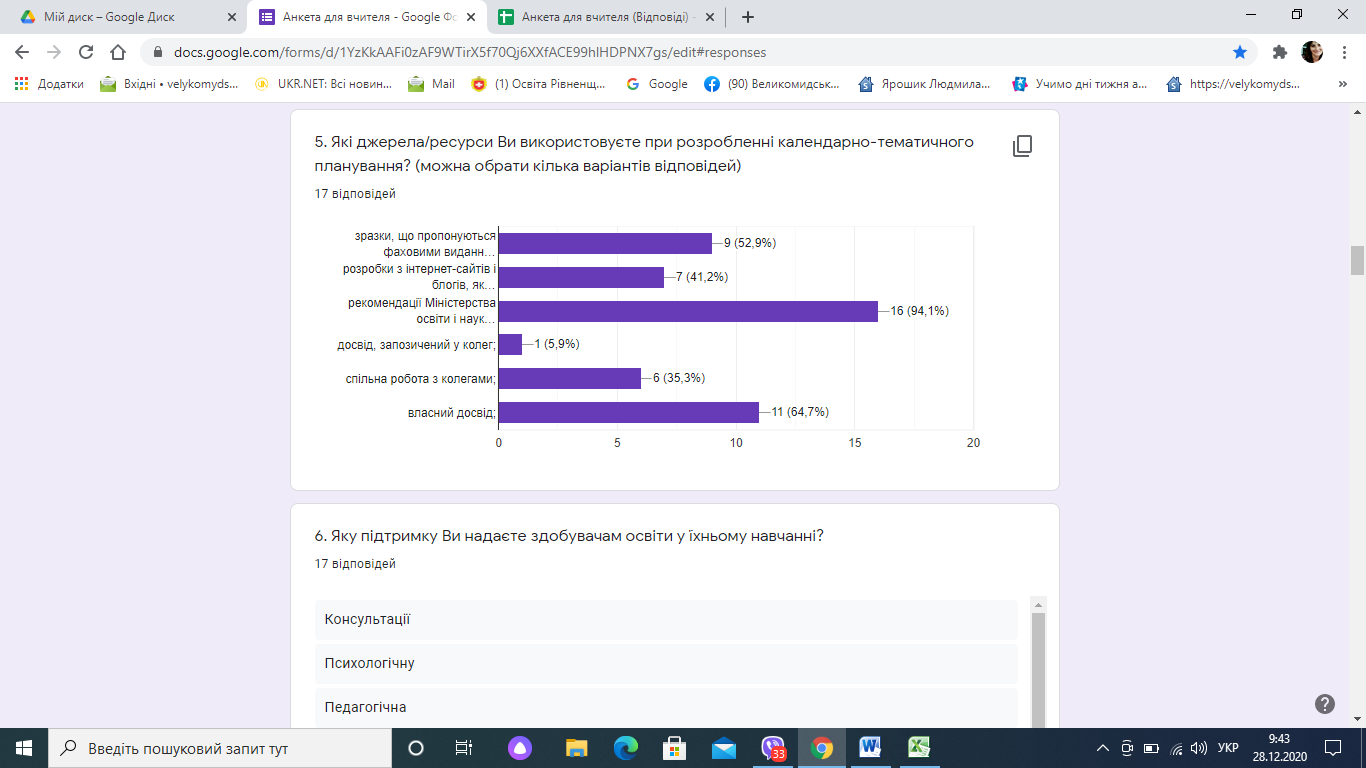 6. Яку підтримку Ви надаєте здобувачам освіти у їхньому навчанні?17 відповідейКонсультаціїПсихологічнуПедагогічнаІндивідуальні консультації, поради тощоОрганізаційну, психологічну, мотивуючу.Консультації з учнямиПроводжу консультації з учнямиПроводжу консультації, індивідуальні заняття з учнямиПсихологічний та працювати на позитиві.Психологічну.Індивідуальні бесіди та консультаціїМоральну,психологічну,практичну Допомагаю розкритися з кращої сторониДопомогуКонсультації до ДПА, ЗНО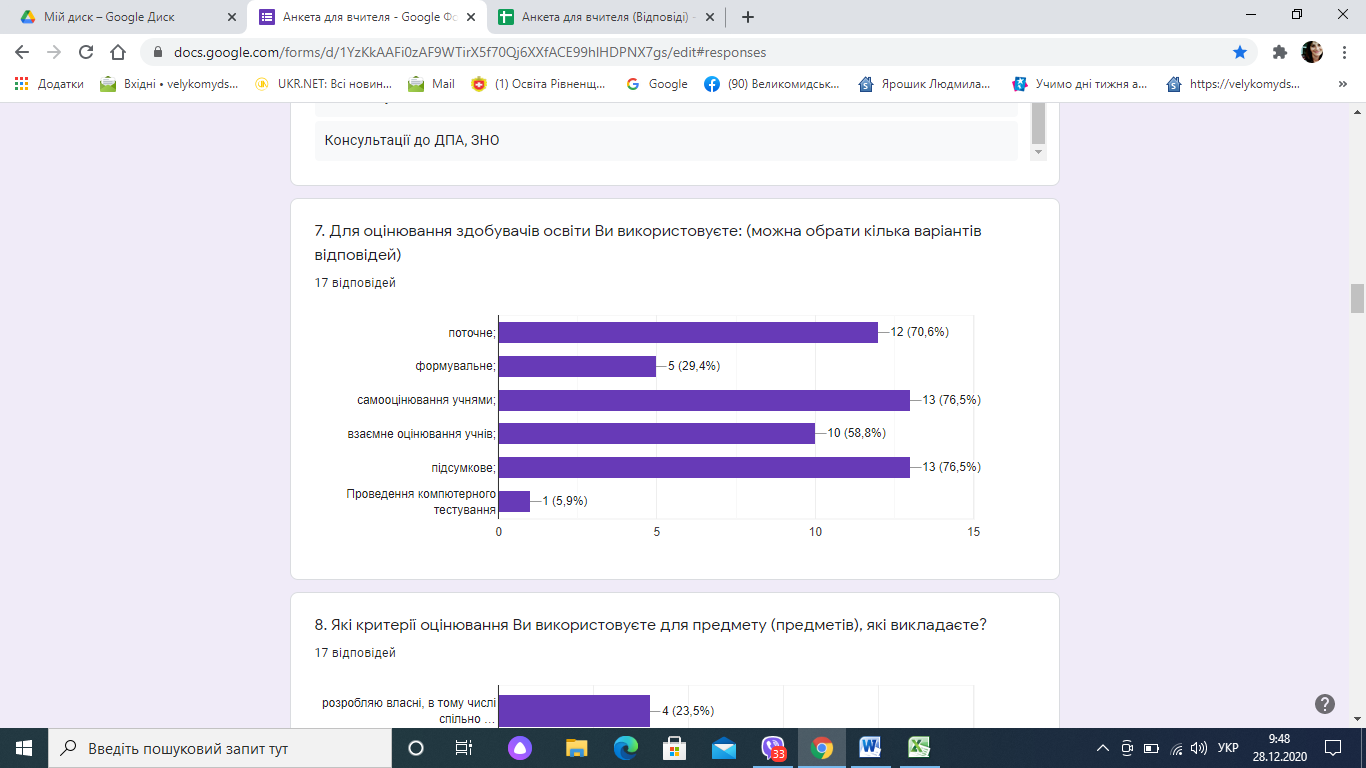 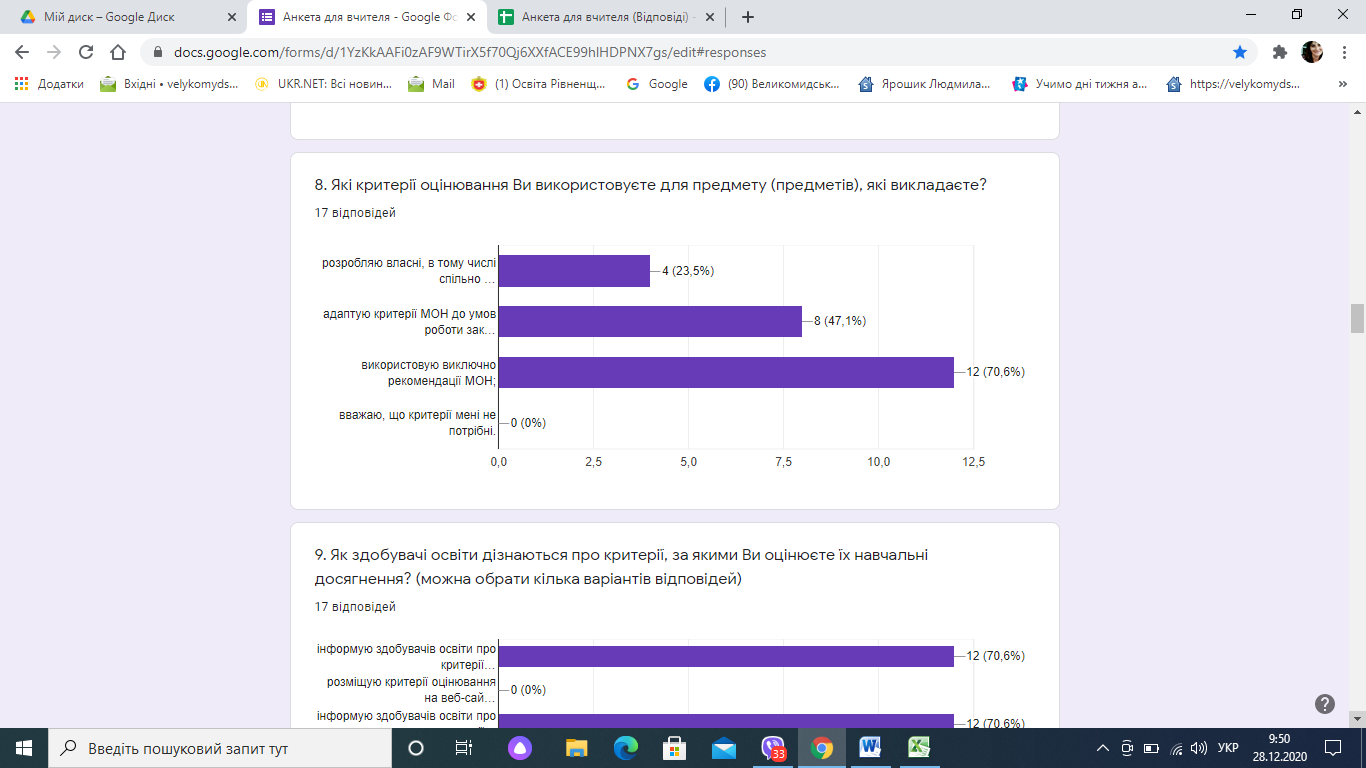 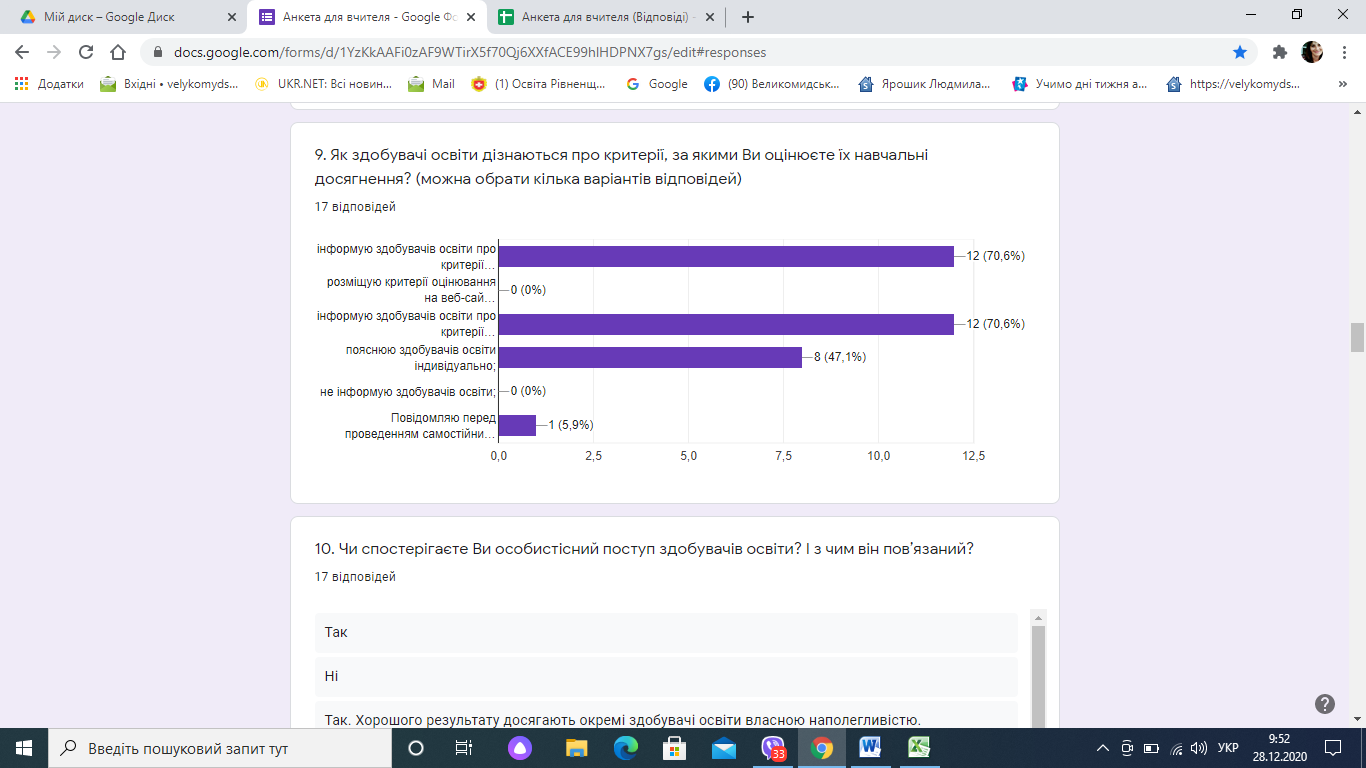 10. Чи спостерігаєте Ви особистісний поступ здобувачів освіти? І з чим він пов’язаний?17 відповідейТакНіТак. Хорошого результату досягають окремі здобувачі освіти власною наполегливістю.Не спостерігаюЗ умовами праці та забезпеченням.Складне питання.Так,Ні. Не знаю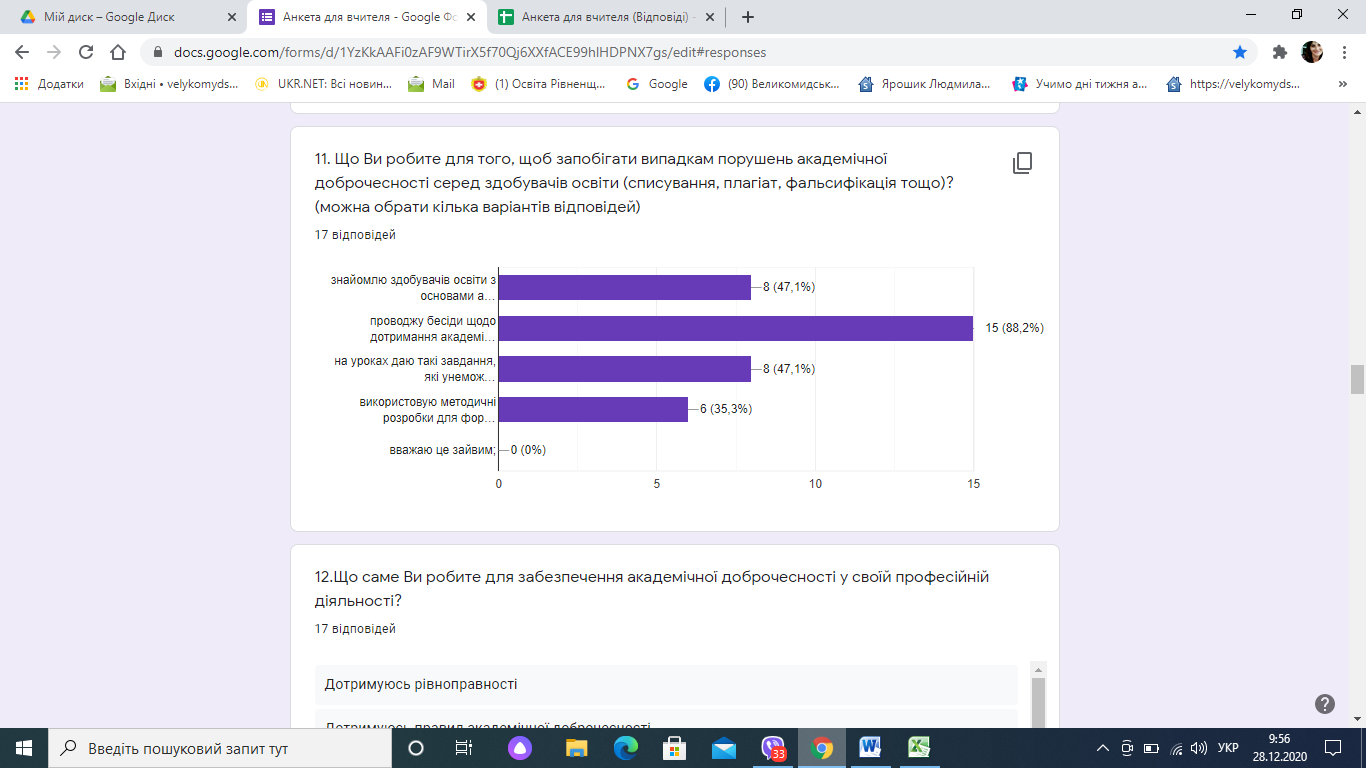 12.Що саме Ви робите для забезпечення академічної доброчесності у своїй професійній діяльності?17 відповідейДотримуюсь рівноправностіДотримуюсь правил академічної доброчесностіНе привласнюю чужих напрацюваньЯкщо використовую матеріал з інтернет ресурсів то вказую автора цих матеріалів.Див. відповідь запитання 11Даю такі завдання які унеможливлюють списуванняНе присвоюю чужих робітНе вмію себе хвалити і любити.Не вмію себе хвалити.Проводжу роз'яснювальну роботуДотримуватисяПрофілактична розяснювальна робота. Проводжу бесіди щодо дотримання академічної добросесностіДопрацьовую матеріалПідбираю індивідуальні завданняРозробляю методичні матеріали самостійноВикористовую власні розроблені заняття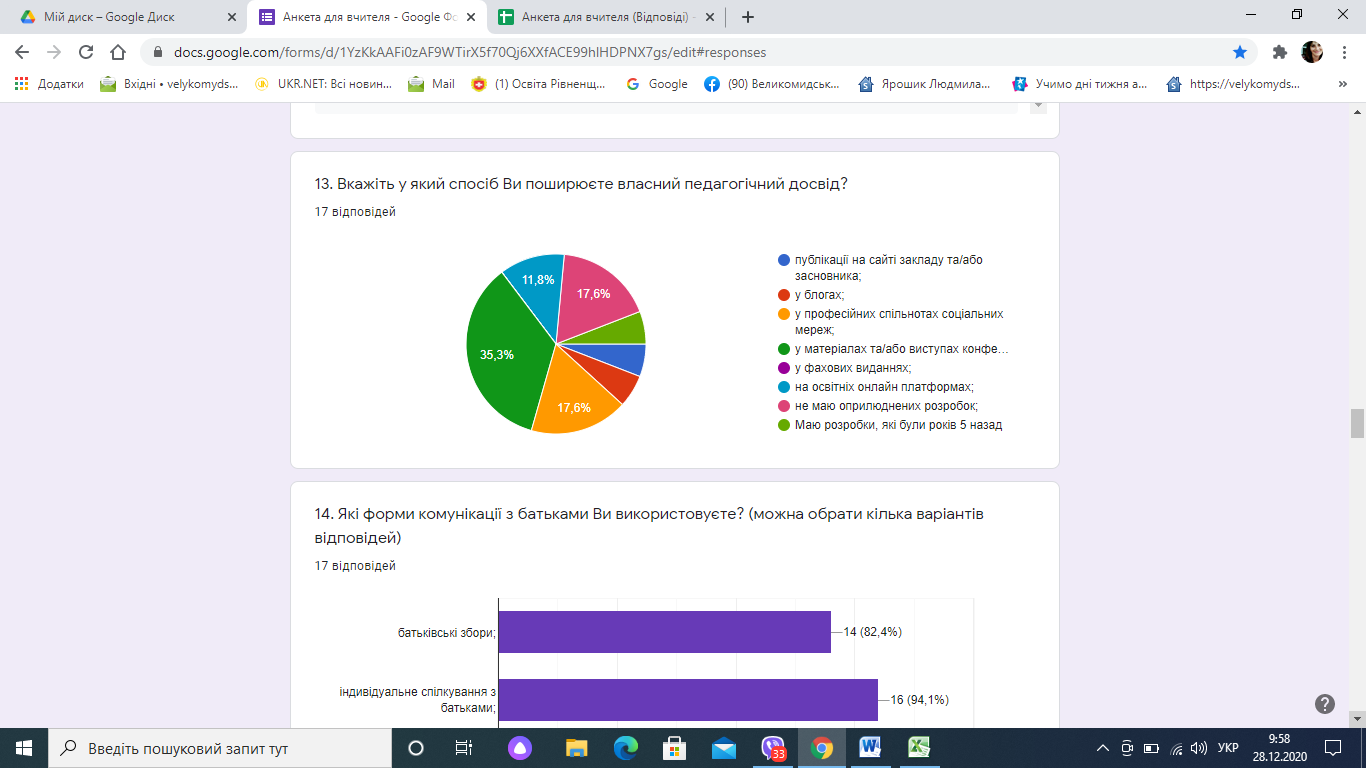 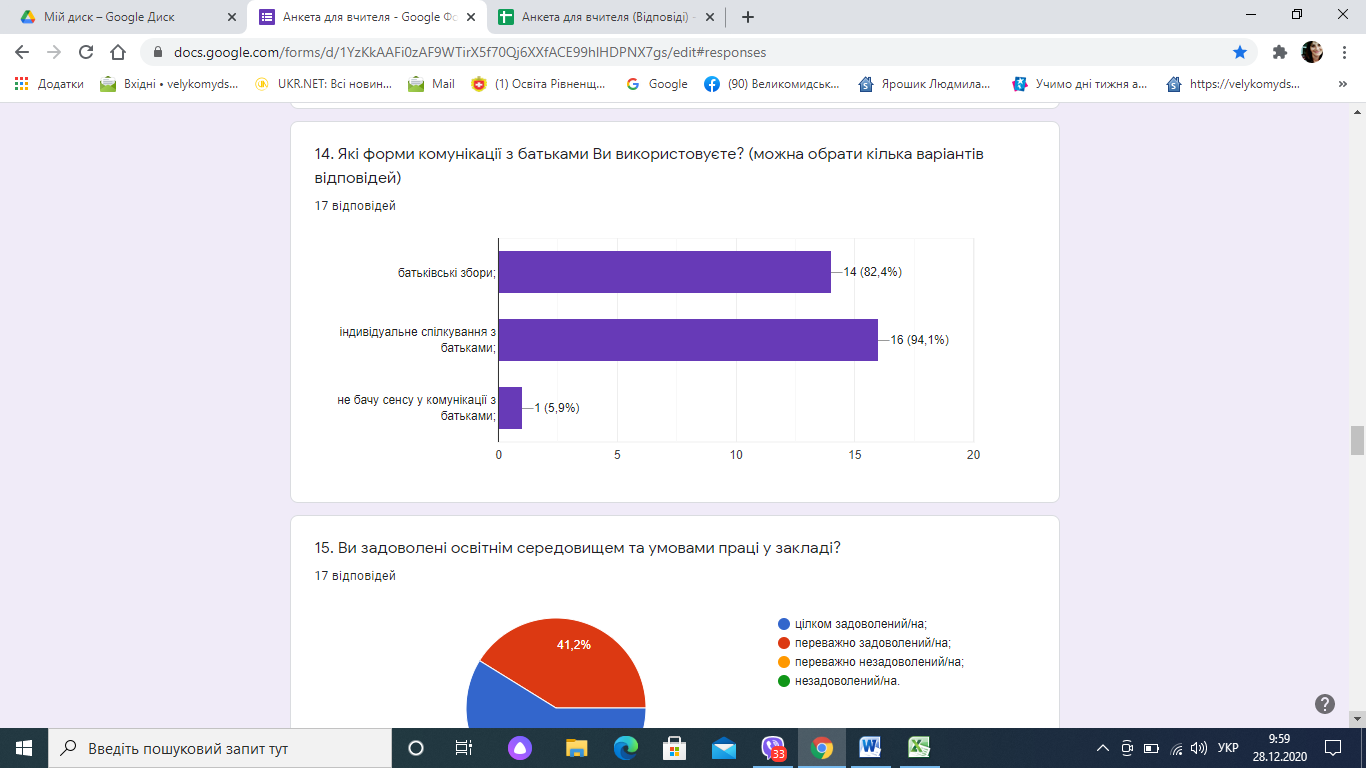 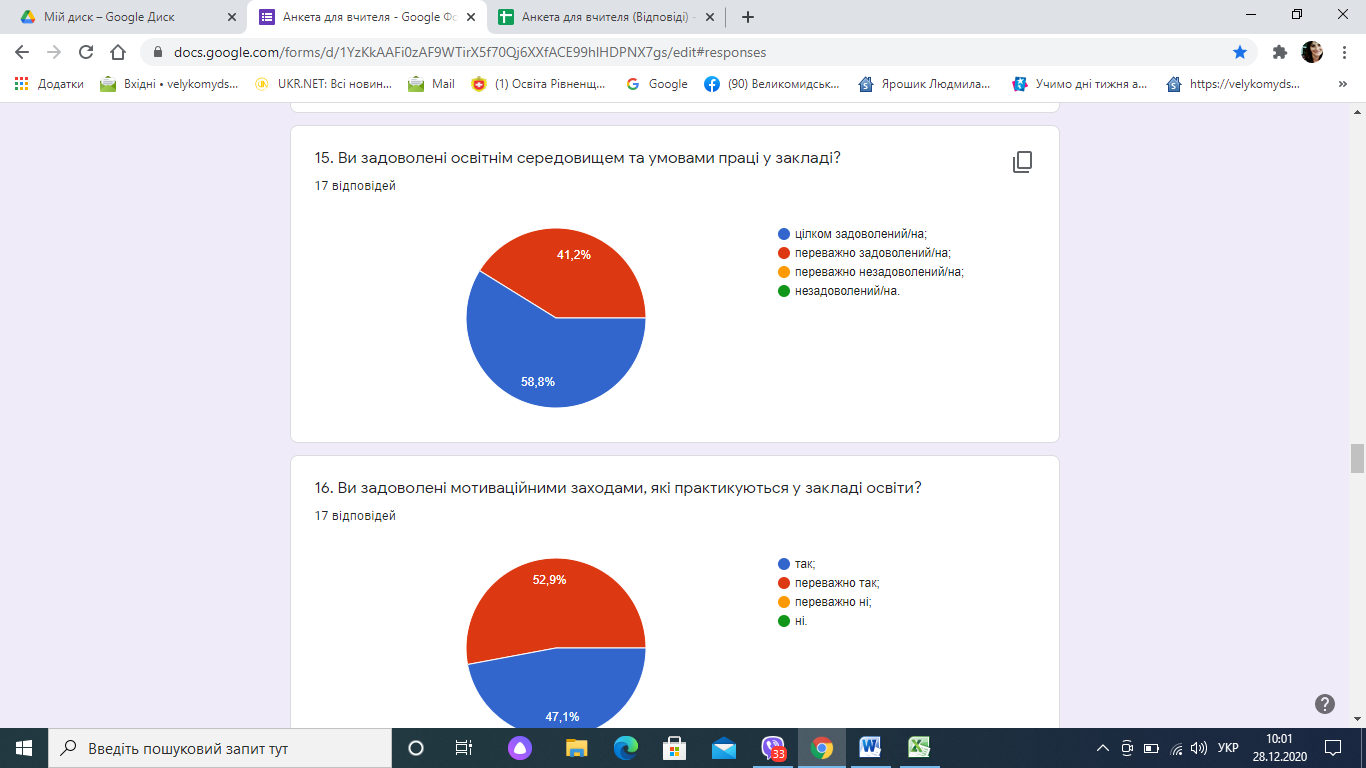 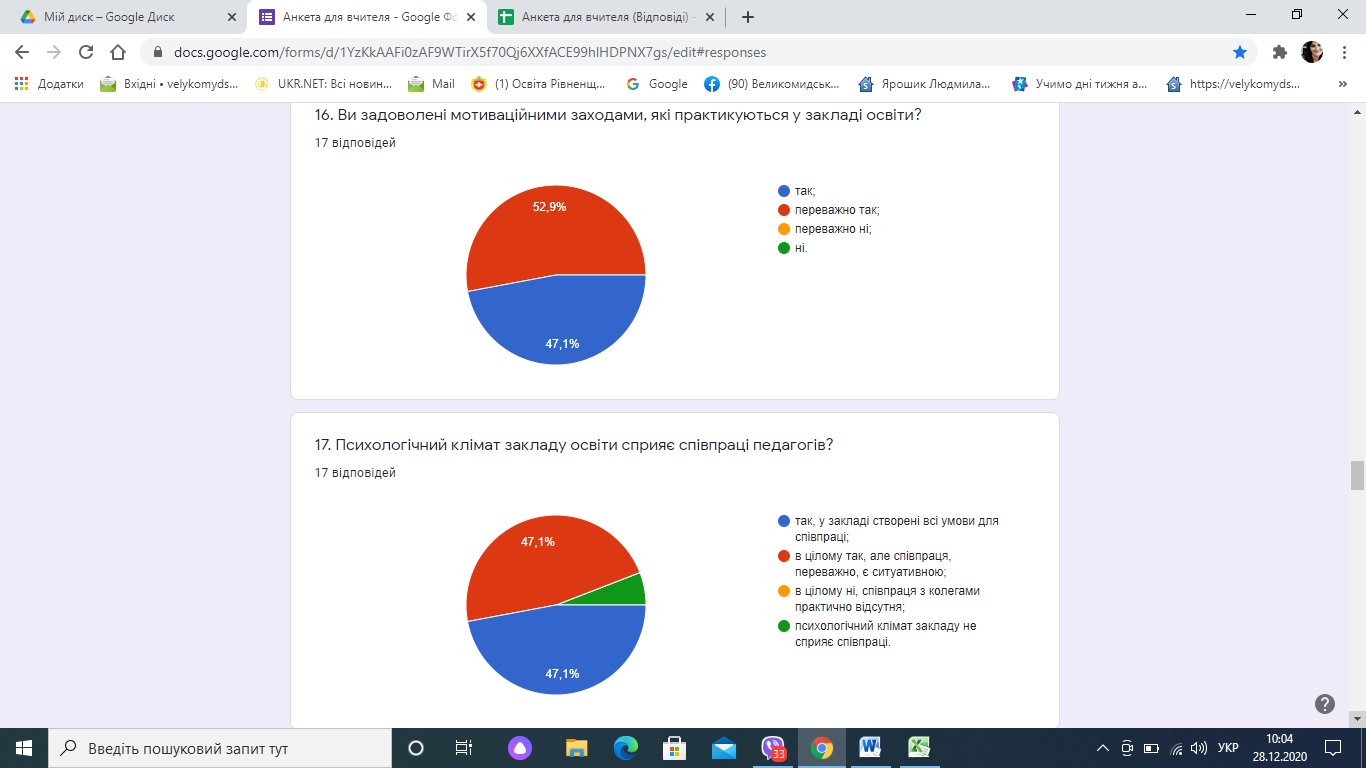 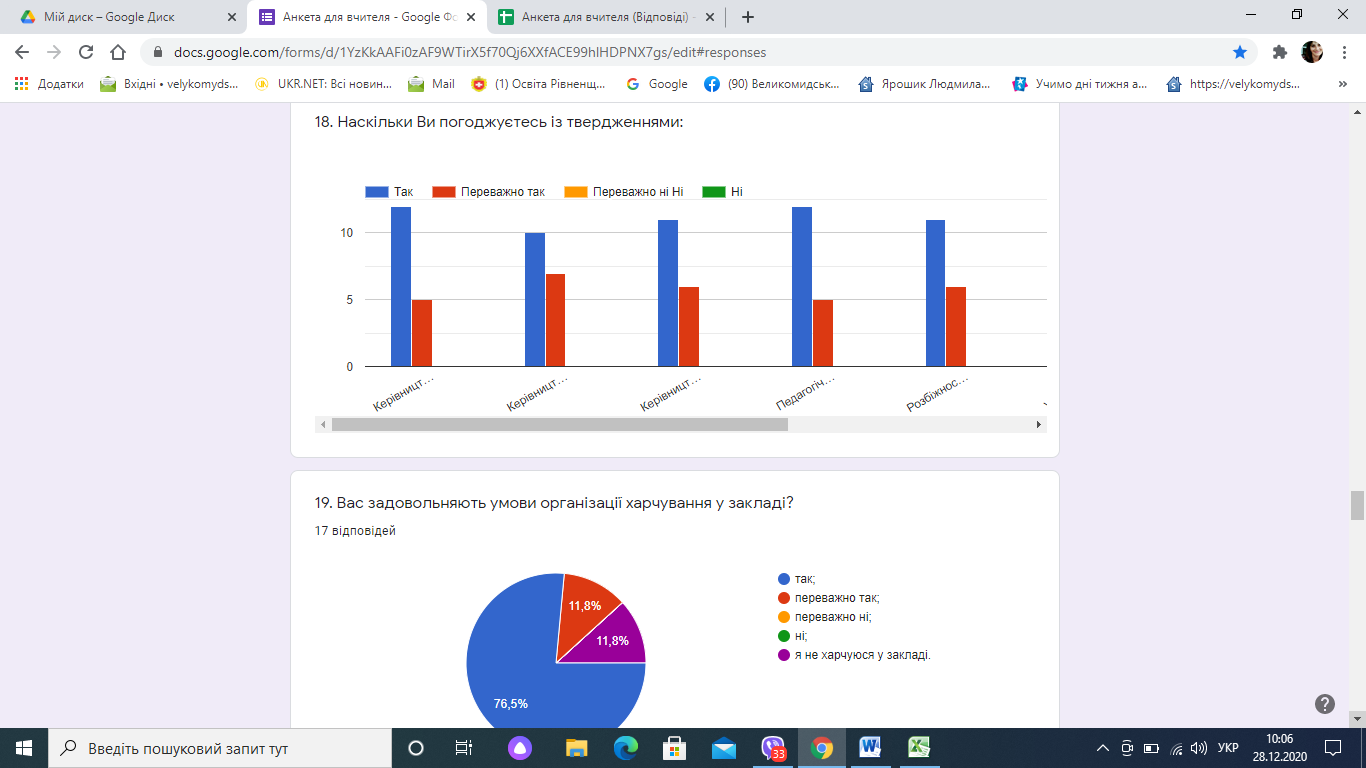 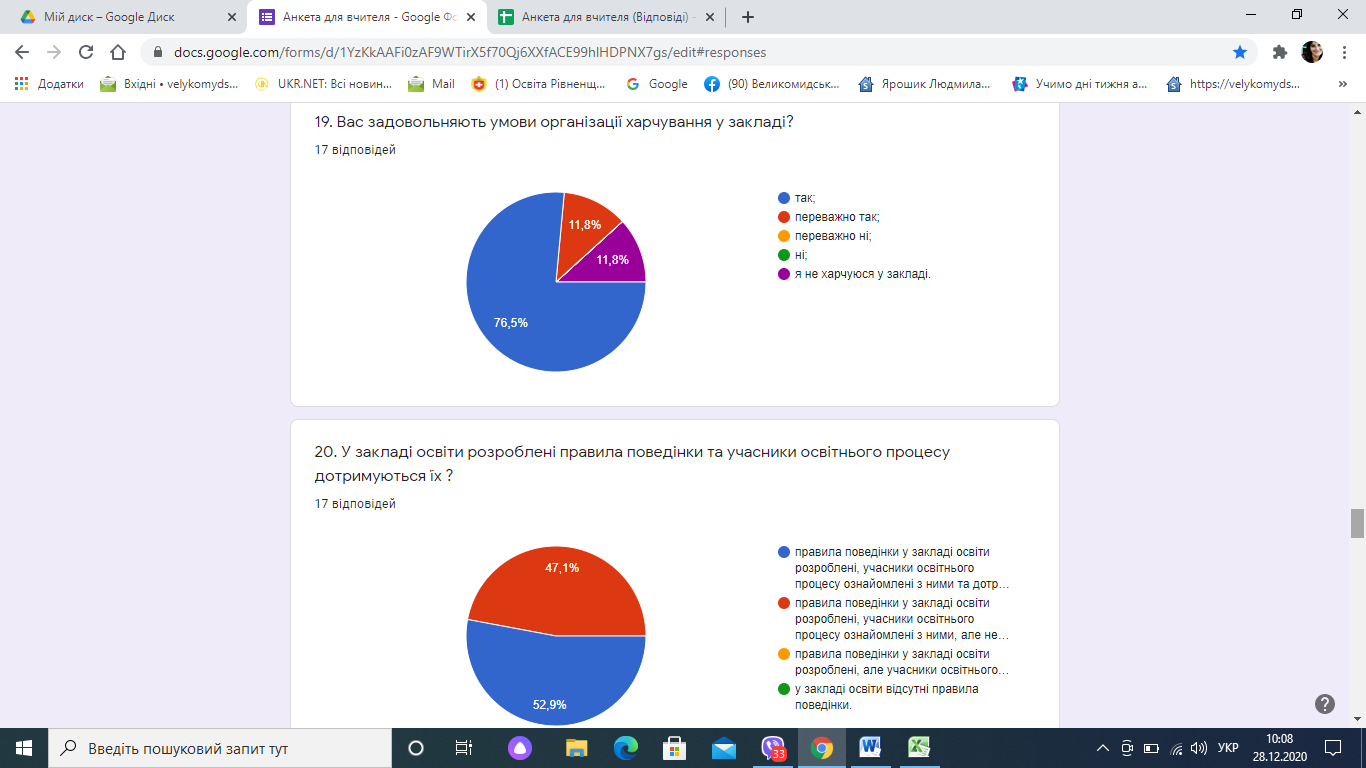 21. Яка Ваша роль у запобіганні проявам дискримінації в закладі освіти?17 відповідейСтараюсь знаходити компромісОчолювавСтавлюся до колег так, як хочу щоб вони відносилися до менеПроводити з учнями та батьками роз’яснювальну роботу щодо запобіганню проявам дискримінації.Дискримінації не спостерігає___Проводжу бесіди з учнямиСкладне питання.Стараюся допомогти.Запобігаю її проявамРівні права між учасниками освітнього процесуПрофілактична Для запобігання дискримінації у закладі освіти я, як класний керівник та педагог-організатор проводжу бесіди, конференції, вікторини з учнями. А також знайомлю учнів з їх правами та обов'язками.НіякоїПасивнаОчолююАктивна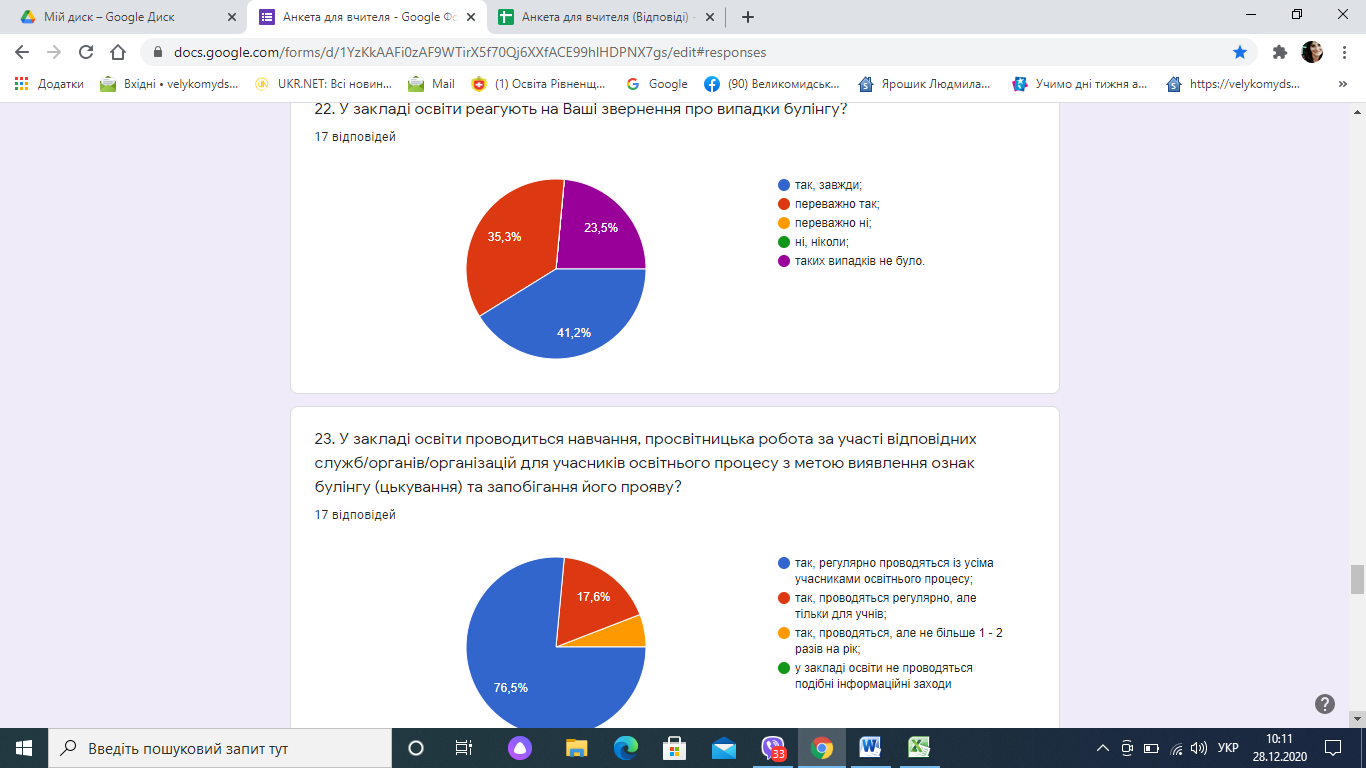 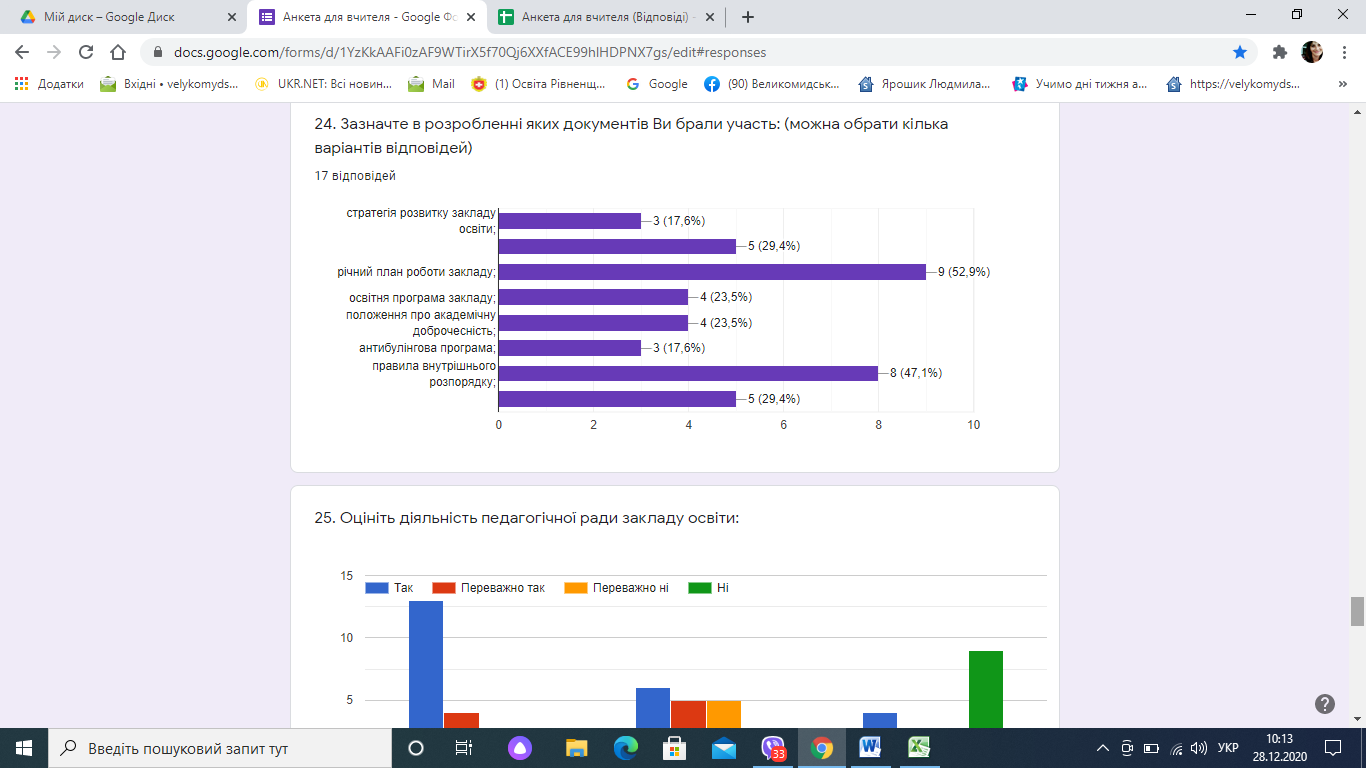 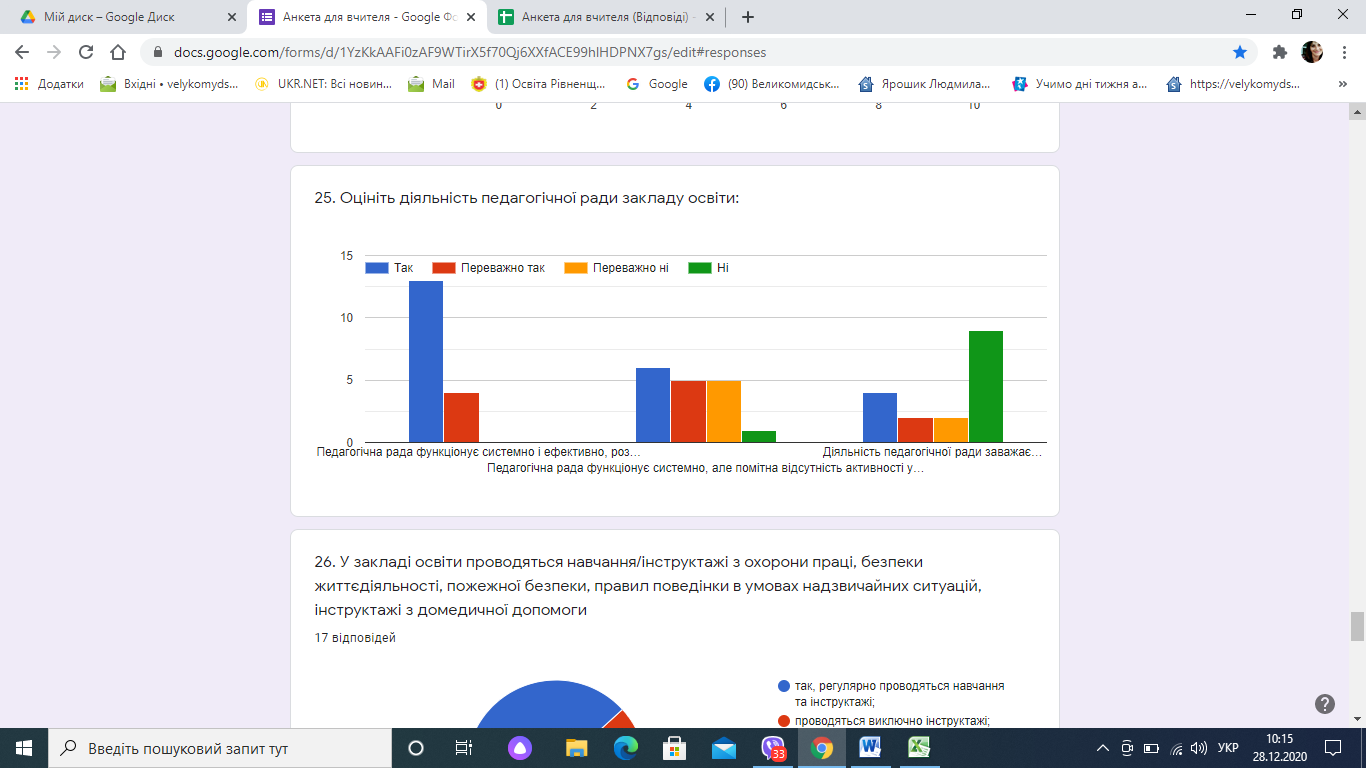 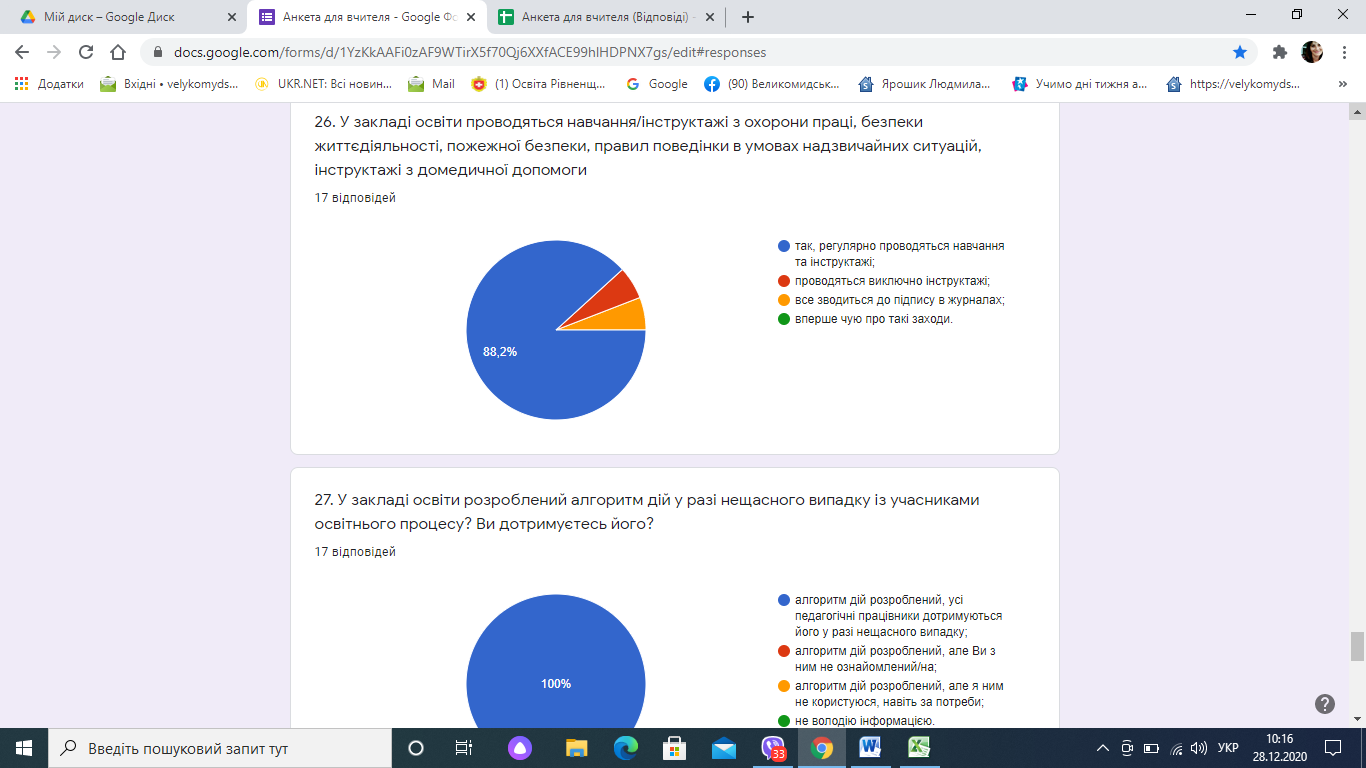 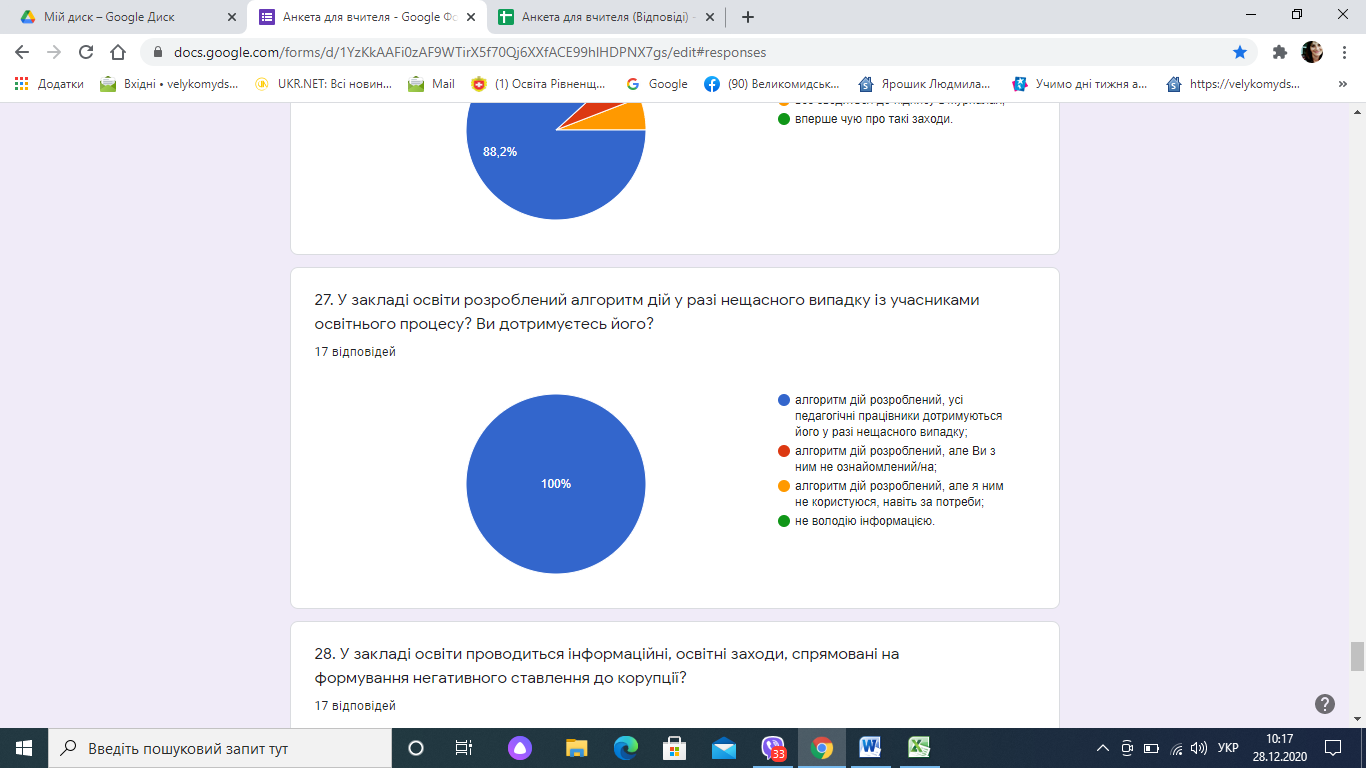 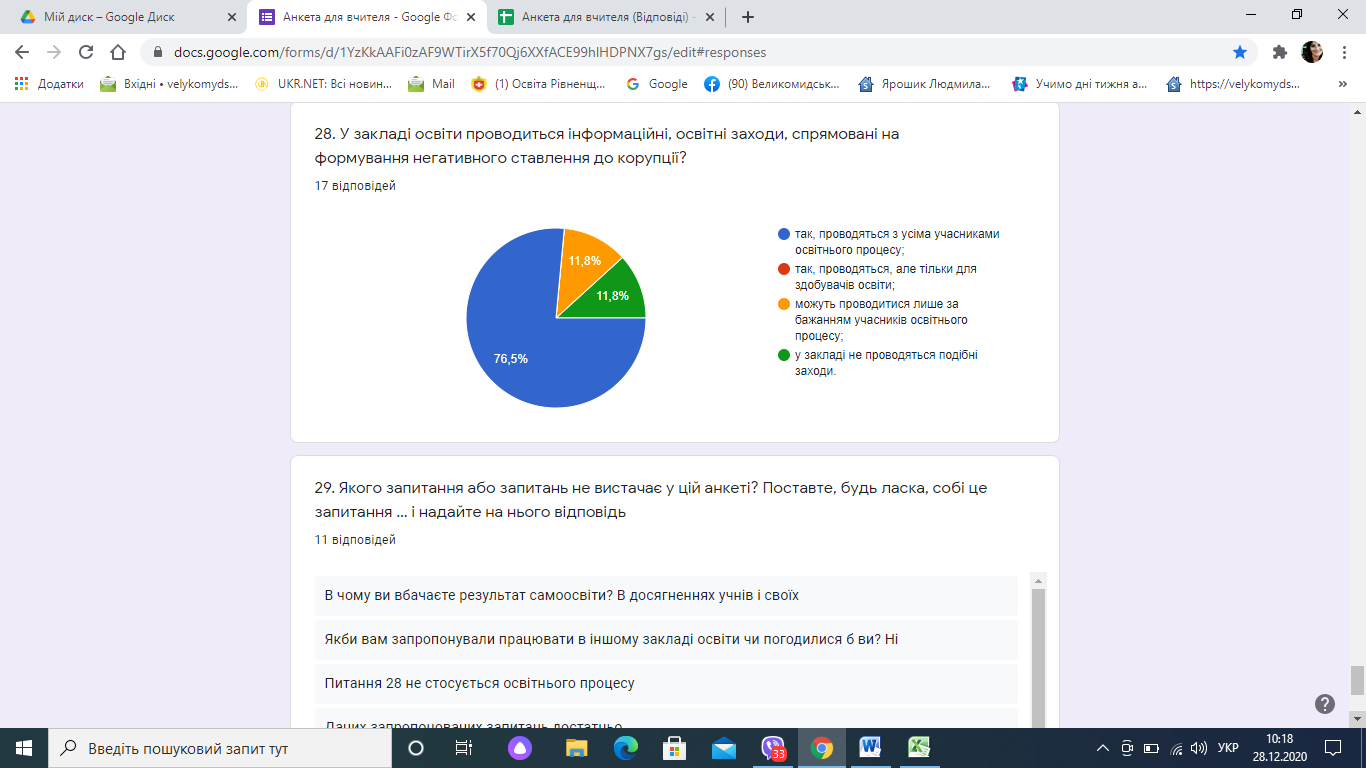 29. Якого запитання або запитань не вистачає у цій анкеті? Поставте, будь ласка, собі це запитання … і надайте на нього відповідь11 відповідейВ чому ви вбачаєте результат самоосвіти? В досягненнях учнів і своїхЯкби вам запропонували працювати в іншому закладі освіти чи погодилися б ви? НіПитання 28 не стосується освітнього процесуДаних запропонованих запитань достатньоЯкби була можливість повернути час назад: чи обрали б ви іншу професію? Звичайно що ні.Як дбає адміністрація за дозвілля освітянам. В процесіЧи задовольняє вас заробітна плата? Ні. Питань для мене достатньо.Всі присутніЯкі найефективніші методи і прийоми навчальної діяльності здобувачів освіти?